Przepływomierz olejowy Parker UCC FM.26 322 1193/4in BSP flowline flow meter,5-55 l/min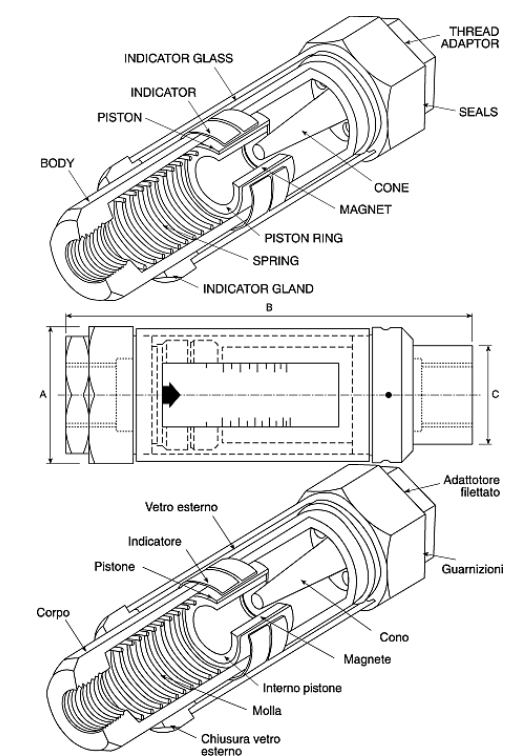 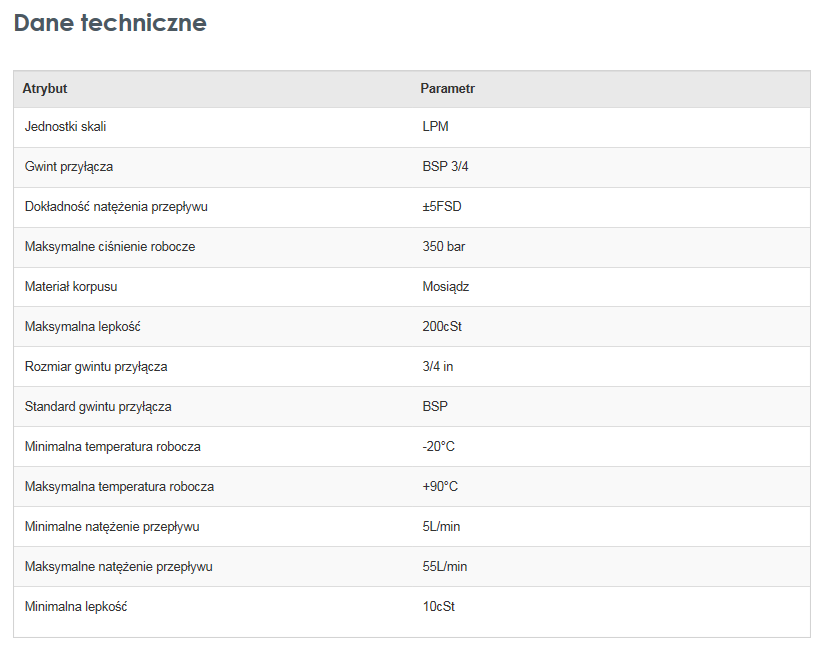 